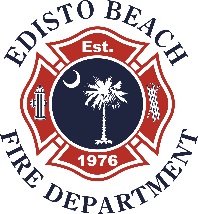 VOLUNTEERSEBVFD Quarterly Business MeetingWednesday, March 22, 20176:00 PMWelcome and introduction of guestsThanks to cook Chief Conley/ Engineer Hoff/ Fire Fighter BerryApproval of January meeting minutesFinancial ReportUnfinished BusinessAnnual event planningFish FryPublic safety dayNew BusinessDonation – Thank You notesDental Insurance enrollmentNew response uniform/coverall/helmetsBar B Q grillChief’s ReportFire Fighter 1 certifications Kaitlin Morris and Scott Epps are both certified FF 1Next quarterly business meeting???Adjournment